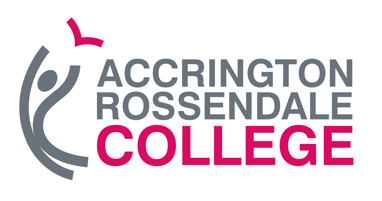 Additional Information relating to the Subcontractor Management Fee Policy for 2018/19As required by the Education & Skills Funding Agency guidance, the following information relating to the subcontract arrangements in place during 2017/18 is required to be made available. (This is based on the end of June funding return and will be updated following the final return). Lancashire Fire & Rescue – UKPRN number 10012965Tor View – UKPRN number 10015958Funding TypeStart DateEnd DateFunding received by CollegeFunding to be paid to subcontractorFunding retained by College16-18 Classroom based01.08.1731.07.18£ 113,961£ 96,867£ 17,094 (15%)Adult Single Budget01.08.1731.07.18£   59,418£  50,505£   8,913 (15%)Funding TypeStart DateEnd DateFunding received by College from ESFA (not LEA)Funding to be paid to subcontractorFunding retained by College16-18 Classroom based01.08.731.07.18£ 76,932£ 69,239£ 7,693 (10%)